О проведении публичных слушанийпо исполнению бюджета города Канска за 2017 годНа основании статьи 28 Федерального закона от 06.10.2003 № 131-ФЗ «Об общих принципах организации местного самоуправления в Российской Федерации», решения Канского городского Совета депутатов от 15.06.2006 № 18-171 «О Положении о публичных слушаниях в городе Канске», руководствуясь статьями 17, 30, 47.2 Устава города Канска:1. Назначить публичные слушания по исполнению бюджета города Канска за 2017 год (далее - Публичные слушания) 18 мая  2018 года в 10 часов 00 минут в малом зале администрации г. Канска по адресу: город Канск, ул. Ленина д. 4/1.2. Финансовому управлению администрации города Канска (Н.А. Тихомирова) обеспечить опубликование и размещение информации о проведении публичных слушаний в газете «Канский вестник» и на официальном сайте муниципального образования город Канск в сети Интернет. 3. Финансовому управлению администрации города Канска (Н.А. Тихомирова) в срок до 11 апреля 2018 года представить для публикации в газете «Канский вестник» и размещения на официальном сайте муниципального образования город Канск в сети Интернет отчет об исполнении бюджета города Канска за 2017 год.4. Председательствующим на Публичных слушаниях назначаю себя, секретарем – Попову М.М. – заместителя руководителя – начальника отдела прогноза и анализа платежей в бюджет Финансового управления администрации города Канска. 5. Начальнику отдела организационной работы, делопроизводства, кадров и муниципальной службы администрации г. Канска (Н.В. Чудакова)  организовать и провести регистрацию участников Публичных слушаний с указанием места их постоянного проживания на основании паспортных данных.6. Контроль за исполнением распоряжения возлагаю на заместителя главы города по экономике и финансам Кадач Н.В.7. Настоящее распоряжение подлежит опубликованию в официальном печатном издании и на официальном сайте муниципального образования город Канск в сети Интернет.8. Распоряжение вступает в силу со дня  официального опубликования.Глава города Канска                                                                                       Н.Н. Качан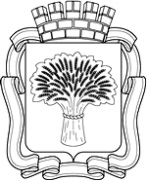 Российская ФедерацияАдминистрация города Канска
Красноярского краяРАСПОРЯЖЕНИЕРоссийская ФедерацияАдминистрация города Канска
Красноярского краяРАСПОРЯЖЕНИЕРоссийская ФедерацияАдминистрация города Канска
Красноярского краяРАСПОРЯЖЕНИЕРоссийская ФедерацияАдминистрация города Канска
Красноярского краяРАСПОРЯЖЕНИЕ21.03.2018№121